Show power inline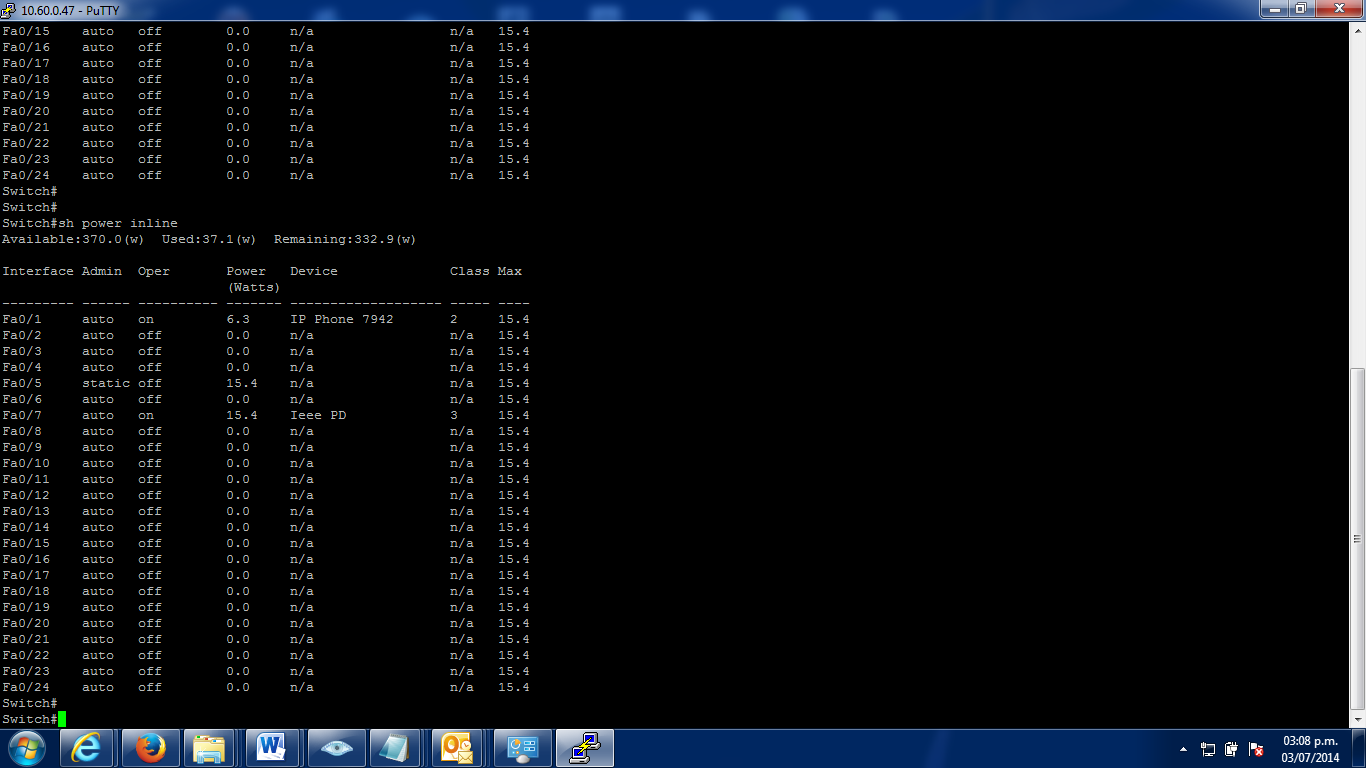 Debug ilpower events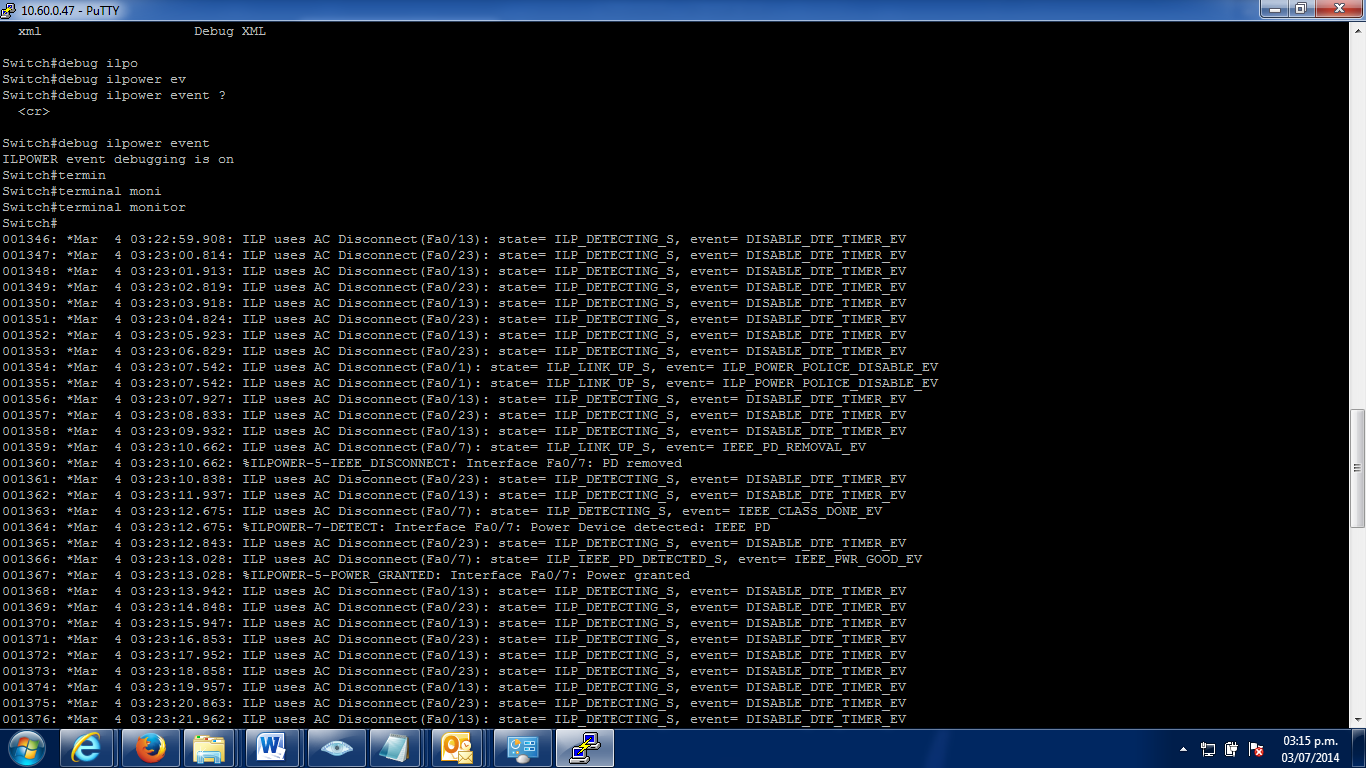 Debug ilpower controller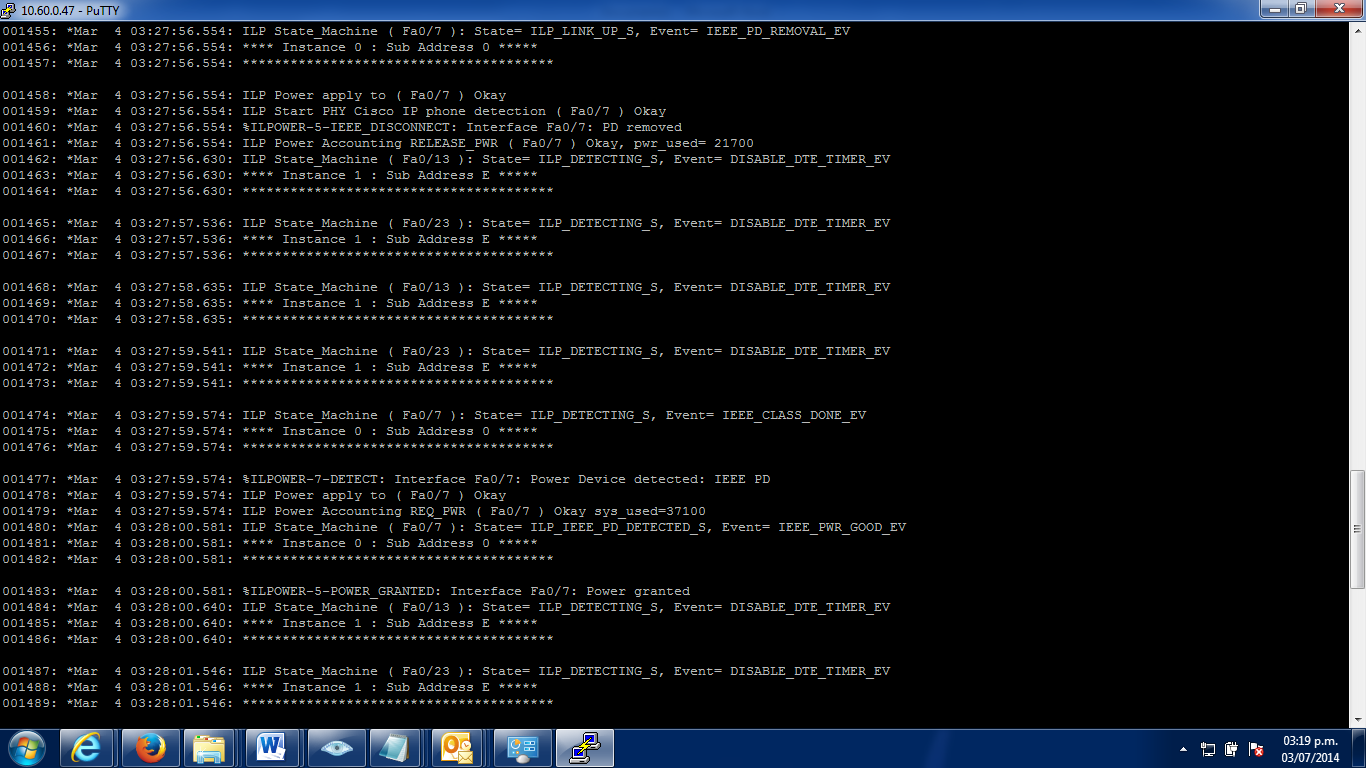 Show interface status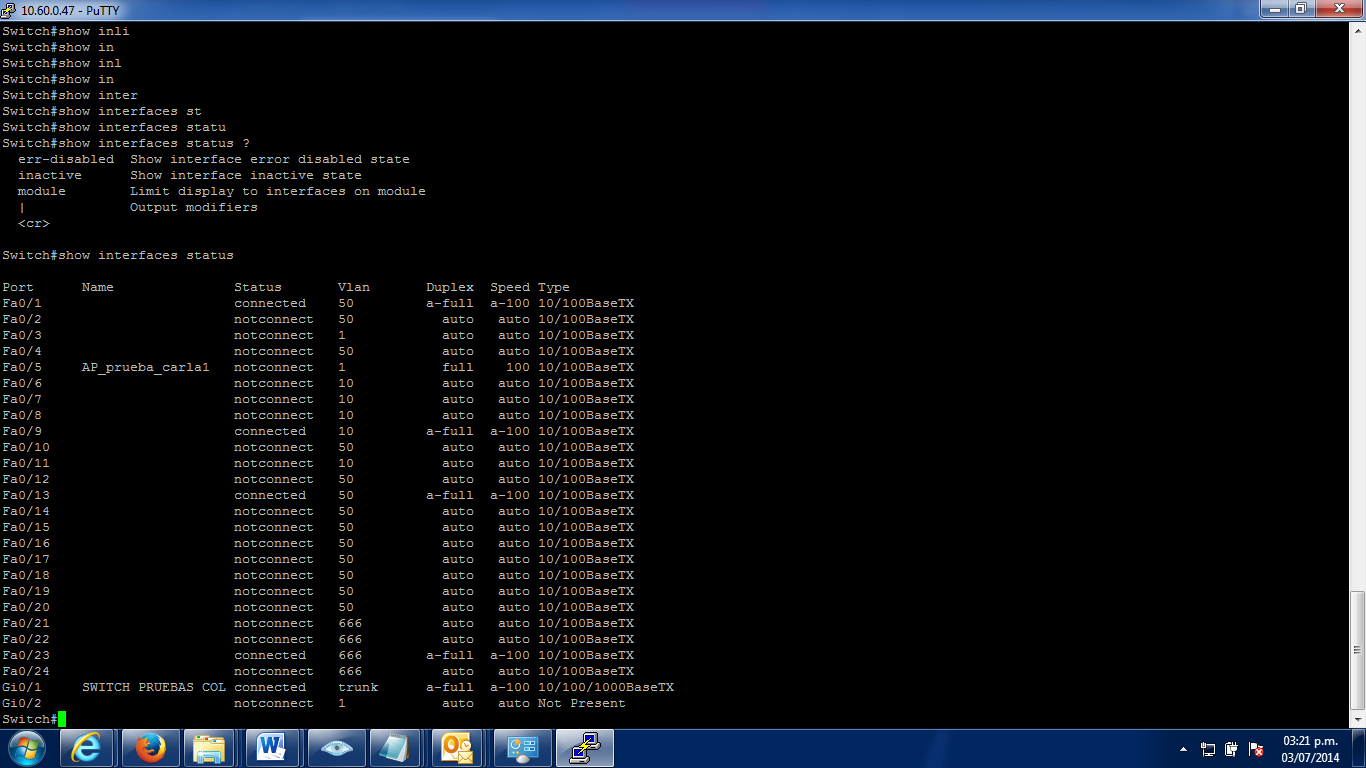 Show ip int brief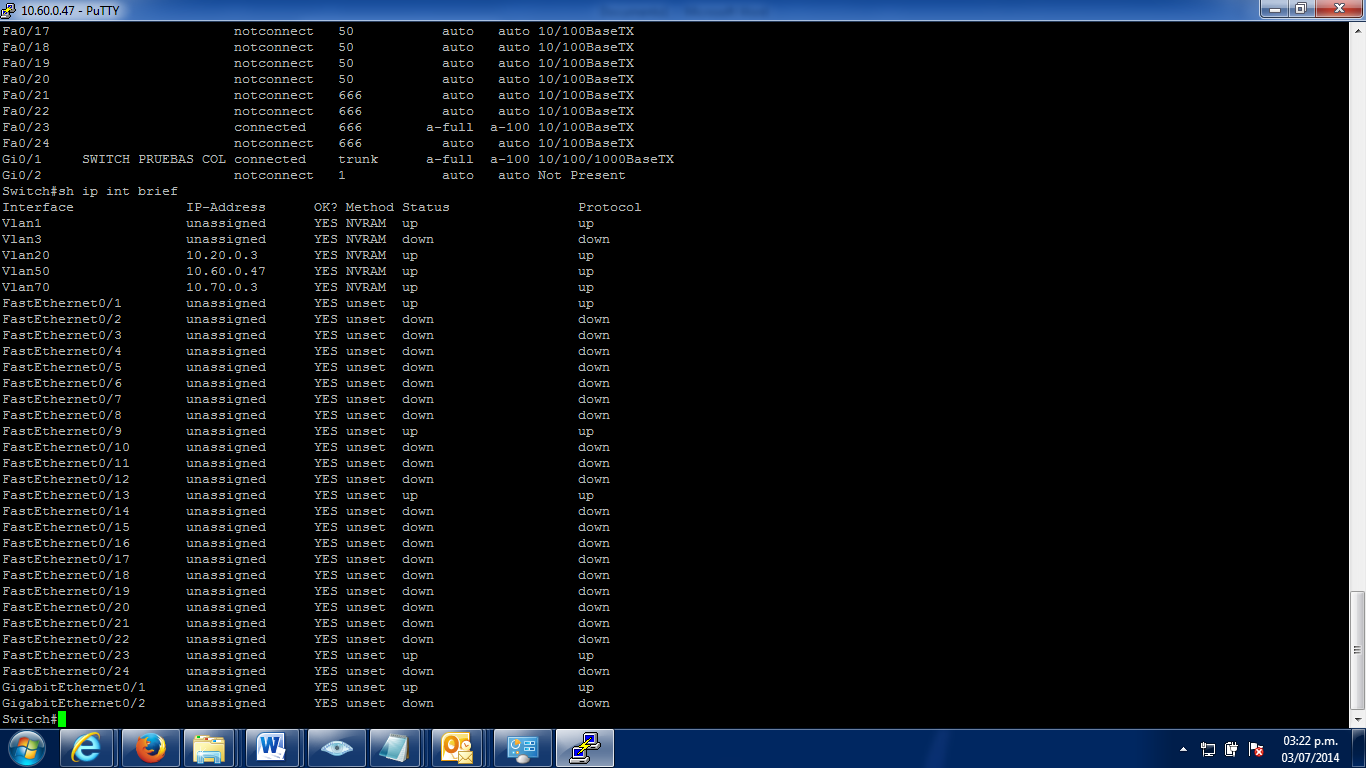 